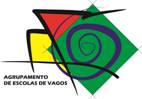 Ano letivo 2019/20Grupos-EquipaPROFESSORGRUPOEQUIPA-1DiaHORÁRIO-1(h)GRUPOEQUIPA-2 DiaHORÁRIO-2(h)Carlos CarameloTénis de Mesa5ªf12:00 - 13:0016:30 - 17:30Badminton3ªf12:00 - 13:00Carlos CarameloTénis de Mesa5ªf12:00 - 13:0016:30 - 17:30Badminton4ªf16:30 - 17:30Paulo BrancoTénis de Mesa (N3)3ªf16:30 - 19:30Paulo BrancoTénis de Mesa (N3)5ªf17:30 - 19:30Ana Santos/Hélder EvangelistaFutsal Inic Masc.Futsal Inic FemMarisa MartinsAt Rítmicas Exp4ªf15:15 - 17:30Marisa MartinsAt Rítmicas Exp3ªf15:15 - 16:15Manuel NogueiraFutsal Infantis     Masc3ªf e 4ªf12:00 - 13:00Manuel NogueiraFutsal Infantis     Masc5ªf16:30 - 17:30Isabel AnjosAtletismo3ªf14:15 - 16:15Isabel AnjosAtletismo4ªf15:25 - 16:30António RochaBTT6ªf14:30 - 17:00Paula DiasBóccia3ªf9:30 - 12:00          Paula DiasBóccia4ªf  8:30 - 9:30Paulo NetaVela4ªf14:30 - 17.00Paulo PiresCanoagem6ªf14:30 - 17:00Leonel RochaXadrez3ªf, 4ªf e 5ªf12:00 - 13:00Teresa PáscoaOrientação5ªf16:00 - 17:00Teresa PáscoaOrientação6ªf14:00 - 16:00Ricardo FarturaBasquetebol Inic Fem3ªf, 4ªf e 5ªf13:00 - 14:00Surf4ªf14:30 - 17.00Ana MagalhãesNatação2ªf12.00 – 13:00Natação NEEs3ªf15:15 - 16:15Ana MagalhãesNatação4ªf8:30 - 9:30Natação NEEs4ªf14:15 - 15:15Ana MagalhãesNatação6ªf11:00 - 12:00Natação NEEs4ªf14:15 - 15:15